     Р А С П О Р Я Ж Е Н И Е                                        от «19»   августа          2015г  № 465                                                      ст. Гиагинская	                 О  создании рабочей группы В целях координации и реализации мероприятий по формированию информации для подключения к системе «Электронный бюджет» и включения в реестр участников и неучастников бюджетного процесса муниципального образования «Гиагинский район» в соответствии с Приказом Министерства финансов России от 23 декабря 2014 года № 163н:  1.Создать рабочую группу по координации деятельности  мероприятий по формированию информации для подключения к системе «Электронный бюджет» и включения в реестр участников и неучастников бюджетного процесса муниципального образования «Гиагинский район» согласно приложению 1.2.Утвердить Положение о рабочей группе по формированию информации для подключения к системе «Электронный бюджет» и включения в реестр участников и неучастников бюджетного процесса муниципального образования «Гиагинский район» согласно приложению 2. 3.Опубликовать настоящее распоряжение в газете «Красное знамя» и разместить на официальном сайте администрации МО «Гиагинский район».4.Контроль за исполнением настоящего распоряжения возложить на управление финансов администрации муниципального образования «Гиаинский район».Глава муниципального образования«Гиагинский район»	                      Пуклич.В.И.Приложение 1Утверждено распоряжением главыМО «Гиагинский район»                                                                                  от _____2015г №______Рабочая группа по формированию информации для подключения к    системе «Электронный бюджет» и включения в реестр участников и  неучастников бюджетного процесса муниципального образования «Гиагинский район»ПредседательРедька Валентина Валентиновна - заместитель главы администрации муниципального образования «Гиагинский район»- начальник управления финансов Заместитель председателя Поддубная Ирина Николаевна - заместитель начальника управления финансов администрации муниципального образования «Гиагинский район»СекретарьШагундокова Елена Валерьевна – начальник бюджетного отдела управления финансов администрации муниципального образования «Гиагинский район»Члены рабочей группы:Максимова Елена Ивановна - заместитель начальника управления образования администрации муниципального образования «Гиагинский район»Шепотько Елена Владимировна – главный специалист управления образования администрации муниципального образования  «Гиагинский район»Рычков Денис Вячеславович – ведущий специалист управления образования администрации муниципального образования «Гиагинский район»Тютюнькова Наталья Васильевна – специалист первой категории МКУ ЦБ при УО администрации муниципального образования «Гиагинский район»Спирова Анастасия Викторовна - специалист первой категории МКУ ЦБ при УО администрации муниципального образования «Гиагинский район»Капустина Милена Ивановна - главный специалист управления культуры администрации муниципального образования  «Гиагинский район»Жорова Любовь Валентиновна - заместитель руководителя по экономической работе МКУ «Централизованная бухгалтерия при управлении культуры муниципального образования «Гиагинский район» Ушаков Максим Вадимович  -  ведущий специалист МКУ ЦБ при управлении культуры администрации муниципального образования «Гиагинский район»Рамазанов Арслан Калмурзаевич – руководитель отдела по финансово-хозяйственной деятельности администрации муниципального образования «Гиагинский район»Шатило Татьяна Анатольевна - главный специалист отдела по финансово-хозяйственной деятельности администрации муниципального образования «Гиагинский район»Поджаров Павел Андреевич - ведущий специалист отдела по общим кадровым вопросам  администрации муниципального образования «Гиагинский район» Управляющая делами  администрации муниципального образования«Гиагинский район»                                                   	       С.В. Малахова	Приложение 2	                                          Утверждено распоряжением главыМО «Гиагинский район»                                                                                  от _____2015г №______Положение о рабочей группе по формированию информации для подключения к системе «Электронный бюджет» и включения в реестр участников и  неучастников бюджетного процесса муниципального образования «Гиагинский район»I. Общие положения         1.1. Рабочая группа по  формированию информации для подключения к системе «Электронный бюджет» и включения в реестр участников и неучастников бюджетного процесса муниципального образования «Гиагинский район» (далее - Рабочая группа) является постоянно действующим, совещательным, экспертно-консультативным органом по вопросам подключения к системе «Электронный бюджет» и включения в реестр участников и не участников бюджетного процесса.        1.2. В своей деятельности Рабочая группа руководствуется Бюджетным кодексом РФ,  приказом Министерства финансов России от 23 декабря 2014 года № 163н  и настоящим Положением.         1.3. Рабочая группа не является юридическим лицом и не преследует коммерческих целей. II. Цель и задачи Рабочей группы        2.1 Целью Рабочей группы является содействие в организации подключения к системе «Электронный бюджет» и включение в реестр участников и не участников бюджетного процесса муниципального образования «Гиагинский район».       2.2. Основными задачами Рабочей группы являются:       - организация  подключения к системе «Электронный бюджет» и включение в реестр участников и неучастников бюджетного процесса муниципального образования «Гиагинский район»;       -  сбор, обобщение и формирование информации для подключения к системе «Электронный бюджет» и включение в реестр участников и неучастников бюджетного процесса;      -  экспертная помощь в подготовке предложений по вопросам подключения к системе «Электронный бюджет» и включение в реестр участников и не участников бюджетного процесса муниципального образования «Гиагинский район».III. Компетенция Рабочей группы    3.1. С целью реализации задач, изложенных в пункте II настоящего Положения, Рабочая группа имеет право:      - собирать, обобщать информацию и подготавливать информационно-аналитические материалы;      - подготавливать и осуществлять экспертную оценку методических материалов для сотрудников;      - оказывать организационно-методическое содействие сотрудникам подведомственных учреждений;      - разрабатывать и вносить руководству муниципального образования «Гиагинский район» предложения по вопросам организации.IV. Структура и организация работы Рабочей группы    4.1. Рабочую группу возглавляет председатель.     4.2. Заместитель председателя Рабочей группы назначаются из числа сотрудников главных распорядителей муниципального образования «Гиагинский район».    4.3. Организационное и техническое обеспечение деятельности Рабочей группы возлагается на её секретариат, формируемый из числа группы.     4.4. В состав Рабочей группы входят сотрудники учреждений муниципального образования «Гиагинский район».    4.5. Рабочая группа осуществляет свою деятельность в форме консультационных мероприятий, проводимых по мере необходимости.    4.6. Решения Рабочей группы оформляются протоколами.V. Обеспечение деятельности Рабочей группы    5.1. Обеспечение деятельности Рабочей группы и организация выполнения принятых решений осуществляется секретариатом с привлечением возможностей, входящих в состав Рабочей группы представителей  учреждений муниципального образования «Гиагинский район».   5.2 Секретариат Рабочей группы обеспечивает подготовку материалов к заседаниям, проектов решений, организацию проведения заседаний, а также выполнение поручений руководства Рабочей группы. VI. Права и обязанности членов Рабочей группы   6.1. Члены Рабочей группы имеют право участвовать во всех мероприятиях, проводимых Рабочей группой, вносить предложения в повестку дня, получать материалы, связанные с ее деятельностью.   6.2. Члены Рабочей группы обязаны своевременно представлять необходимую информацию для ее деятельности.   6.3. Члены Рабочей группы обязаны оказывать помощь в организации и проведении мероприятий, проводимых Рабочей группой. Управляющая делами  администрации муниципального образования«Гиагинский район»                                                   	        С.В. МалаховаРЕСПУБЛИКА АДЫГЕЯАдминистрация муниципального образования «Гиагинский район»АДЫГЭ РЕСПУБЛИКЭМКIЭ Муниципальнэ образованиеу «Джэджэ районым»  иадминистрациеПроект внесен:Заместитель начальника управления финансов администрации МО «Гиагинский район»Проект подготовлен:Начальник бюджетного отдела управления финансов                                   Проект согласован:Руководитель отделаправового обеспечения  Управляющая делами                                                                   И.Н.Поддубная              Е.В.Шагундокова        Э.Е. Ломешина   С.В. Малахова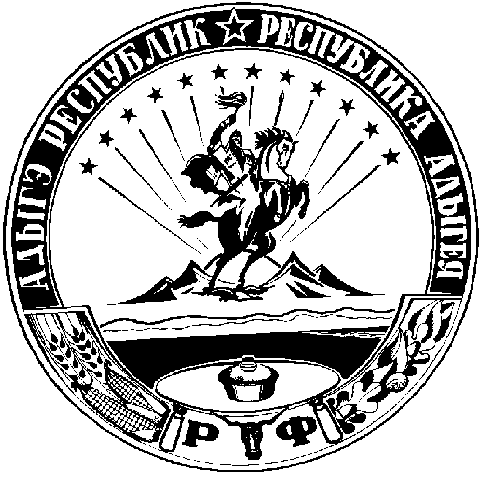 